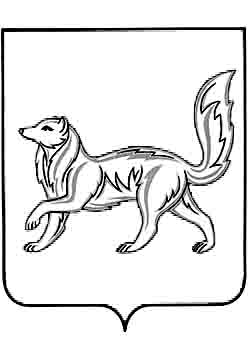 АДМИНИСТРАЦИЯ ТУРУХАНСКОГО РАЙОНАКРАСНОЯРСКОГО КРАЯП О С Т А Н О В Л Е Н И ЕО внесении изменений в постановление администрации Туруханского района от 31.12.2013 № 1890-п «Об утверждении положения об оплате труда работников, не являющихся лицами, замещающими муниципальные должности и должности муниципальной службы» В соответствии с Трудовым кодексом Российской Федерации, в целях обеспечения эффективной административно-хозяйственной деятельности в управлении образования администрации Туруханского района, руководствуясь статьями 47, 48 Устава муниципального образования Туруханский район, ПОСТАНОВЛЯЮ:	1. Внести в постановление администрации Туруханского района от 31.12.2013 № 1890-п «Об утверждении положения об оплате труда работников, не являющихся лицами, замещающими муниципальные должности и должности муниципальной службы» следующие изменения:	1.1. раздел III приложения №1 «Должности, не вошедшие в квалификационные уровни профессиональных квалификационные групп»:1.1.1.	дополнить должностью: «Заместитель начальника хозяйственного отдела», с минимальным размером оклада (должностного оклада), ставки заработной платы (руб.) - «3480»;1.1.2. исключить должность «Специалист по охране труда», с минимальным размером оклада (должностного оклада), ставки заработной платы (руб.) - «3167». 	1.2. в приложениях №2-4:1.2.1. абзац «Руководители» дополнить словами: «, заместитель начальника хозяйственного отдела»;1.2.2. в абзаце «Работники (специалисты) прочих категорий» исключить должность «специалист по охране труда».	2. Настоящее постановление вступает в силу со дня подписания и распространяется на правоотношения, возникшие с 01.01.2017. 	3. Контроль по исполнению настоящего постановления возложить на первого заместителя Главы Туруханского района Е.Г. Кожевникова.4.	Постановление подлежит опубликованию в общественно-политической газете Туруханского района «Маяк Севера» и размещению на официальном сайте муниципального образования Туруханский район.Глава Туруханского района	                                                    О.И. Шереметьев17.01.2017с. Туруханск              № 41-п      